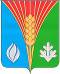 СОВЕТ ДЕПУТАТОВМуниципальное образование сельское поселение Костинский  сельсоветКурманаевского района Оренбургской областичетвертого   созываРЕШЕНИЕ       18.02.2021                                                                                                  №30с. КостиноО разрешении продажи  1/16 доли земельного  участкаНа основании ст.10 Федерального закона от 24.07.2002 года № 101-ФЗ «Об обороте земель сельскохозяйственного назначения» (с изменениями и дополнениями, вступившими в силу с 01,01,2017),Закон по Оренбургской области от 17.03.2003 года (с изменением на 23.03.2020 года « Об обороте земель сельскохозяйственного назначения», Устава муниципального образования Костинского сельсовета, Советов депутатов РЕШИЛ:1.Разрешить куплю-продажу КХ Крашенинникову Алексею Владимировичу 1/16 доли земельного участка с кадастровым номером 56:16:0907011:9 площадью 896000 кв.м. с местоположением: Российская Федерация, Оренбургская область, Курманаевский район, МО Костинский сельсовет, АО «Тананык», земельный участок расположен в центральной части кадастрового квартала 56:16:0. Категория земель – земли сельскохозяйственного назначения. Разрешенное использование – для сельскохозяйственного производства, который находится в собственности муниципального образования Костинский сельсовет, о чем в Едином государственном реестре прав недвижимого имущества и сделок с ним от 31.10.2016 года сделана запись регистрации 56-56/013-56/013/252/2016-727/2.2.Разрешить куплю-продажу КХ Крашенинникову Алексею Владимировичу 1/16 доли земельного участка с кадастровым номером 56:16:0907008:7 площадью 2058000 кв.м. с местоположением: Российская Федерация,Оренбургская область, Курманаевский район,МО Костинский сельсовет,АО «Тананык», земельный участок расположен в центральной части кадастрового квартала 56:16:0. Категория земель – земли сельскохозяйственного назначения. Разрешенное использование – для сельскохозяйственного производства, который находится в собственности муниципального образования Костинский сельсовет, о чем в Едином государственном реестре прав недвижимого имущества и сделок с ним от 31.10.2016 года сделана запись регистрации 56-56/013-56/013/252/2016-726/2.3. Настоящее решение подлежит опубликованию в газете «Вестник Костинского сельсовета» и размещению на официальном сайте администрации муниципального образования Костинский сельсовет Курманаевского района Оренбургской области.4. Настоящее решение вступает в силу со дня его официального опубликования.Председатель Совета депутатов                                                      Г.А.МакароваГлава муниципального образования                                             Ю.А. СолдатовРазослано: в дело, администрации района, прокурору